Juliette DHUYSER (26 ans)Avocat collaborateur Propriété Intellectuelle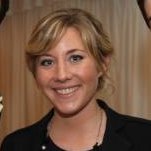 255 avenue du maréchal Juin					Bât. D, appt 261 (92100 Boulogne-Billancourt)Tel. : 06.83.44.32.48Email : juliette.dhuyser@gmail.comFORMATION2013-2014	HEDAC, Haute Ecole des Avocats Conseils (barreau de Versailles)		Obtention du CAPA prévue pour octobre 20142012-2013	Master 2 Droit de la Propriété Industrielle, mention AB (Université Lille 2)		Mémoire: Les marques évocatrices: entre stratégie commerciale et protection juridique.2009-2011	Master 2 Programme Grande Ecole, SKEMA Business School (Ex ESC Lille)Master 2 Droit des Affaires Européen et Comparé (ULCO), mention ABMémoire: Le droit d'auteur des journalistes dans la loi HADOPIEXPERIENCES PROFESSIONNELLESJan.-Jlt 2014	William J. KOPACZ law offices, Cabinet Anglophone en Propriété Industrielle (Paris)(6 mois)	Elève avocat en Propriété Industrielle (stage final)		Missions: Rédaction de projets d'assignations; Rédaction d'accords de coexistence, de lettres 		de mise en demeure en français et en anglais; rédaction de mémoires d'opposition devant 		l'INPI; recherches d'antériorité; consultations en Anglais; démarches au palais (intervention 		auprès du juge de la mise en état, toque).Mai-jlt 2013 	Cabinet Dalle – Dhorne, avocats généralistes (Saint Omer, 62)(3 mois)	Elève avocat généralisteMissions : Consultations (contrefaçon de brevet, droit du travail); Rédaction de projets de conclusions (droit social, droit de la famille, droit pénal, droit de la consommation); rédaction d'actes (requête, référé expertise); plaidoirie devant le JAF; recherches jurisprudentielles ; assistance active des avocats en audience et aux rendez-vous clients.Oct.-Avril 2013	Groupe Auchan (Croix)(6 mois)	Juriste stagiaire en E-commerce et Propriété IndustrielleMissions : rédaction de contrats (licence de marques, cession de droits d’auteur, contrat de référencement pour du matériel informatique, clauses type des appels d’offres informatiques) ; transfert administratif de noms de domaine ; Protection des données personnelles ; rédaction de consultations juridiques ; recherches d’antériorités. Juin-Oct. 2010	Cabinet STRATO-IP, Conseils en Propriété Industrielle (Paris)(5 mois)	Conseil Stagiaire en Propriété IndustrielleMissions : Dépôt et renouvellement de marques, réponses aux lettres officielles en France et à l’étranger ; Rédaction de mémoires d’opposition, de mémoires d’observations en réponse ; Rédaction d’accord de coexistence de marques ; avis de surveillance de marques.LANGUES ET INFORMATIQUELangues	Anglais : courant et juridique (Stage en cabinet anglophone; cours SKEMA en anglais, 		séjours réguliers au Royaume Uni )		Espagnol : niveau usuel (cours universitaire).Informatique	Maitrise du Pack Office (Word, Excel, PowerPoint)Bases de données professionnelles : LexisNexis ; Navis ; Dalloz ; Edital; Darts-ip.CENTRES D’INTERÊTSSport		Pratique de la natation en compétition (niveau national) au club des dauphins de St Omer 		(entre 1994 – 2005) ; course à pied (participation aux 10 km de l’Equipe et 10 km Nike).